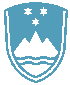 POROČILO O REDNEM INŠPEKCIJSKEM PREGLEDU NAPRAVE, KI LAHKO POVZROČIONESNAŽEVANJE OKOLJA VEČJEGA OBSEGAZavezanec: LTH Castings d.o.o., Vincarje 2, 4220 Škofja LokaNaprava / lokacija:Naprava za taljenje in litje aluminija, vključno zlitin Obrat Ljubljana, Litostrojska cesta 46, LjubljanaDatum pregleda:10.9.2020Okoljevarstveno dovoljenje (OVD), številka:35407-4/2006-12 z dne 20.04.2009, odločba o spremembi OVD številka 35406-41/2013-9 z dne 12.8.2015, odločba o spremembi OVD številka 35406-42/2015-6 z dne22.10.2015, odločba o spremembi OVD številka 35406-28/2016-8 z dne 20.12.2016Usklajenost z OVD:DA: v obsegu navedenem v zapisniku številka 06182-855/2020-1 z dne 10.9.2020Na inšpekcijskem pregledu je bil opravljen inšpekcijski nadzor izdanega Okoljevarstvenegadovoljenja z vsemi spremembami.Inšpekcijski pregled zavezanca je bil opravljen po področjih, kot so navedena vokoljevarstvenem dovoljenju:- ravnanje z odpadki- hrup v okolje- emisije snovi v vode- vodno dovoljenje- emisije snovi v zrak.Na inšpekcijskem pregledu po vseh področjih nadzora ni bilo ugotovljenih nepravilnosti, zato ni bilo izrečenih nobenih ukrepov v inšpekcijskem postopku.Zaključki / naslednje aktivnosti:Naslednji redni inšpekcijski pregled bo opravljen glede na plan dela, izredni inšpekcijski pregled po potrebi.